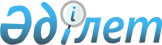 Об утверждении схемы пастбищеоборотов на основании геоботанического обследования пастбищ по Катон-Карагайскому районуПостановление акимата Катон-Карагайского района Восточно-Казахстанской области от 16 июля 2018 года № 308. Зарегистрировано Управлением юстиции Катон-Карагайского района Департамента юстиции Восточно-Казахстанской области 30 июля 2018 года № 5-13-146
      Примечание РЦПИ.

      В тексте документа сохранена пунктуация и орфография оригинала.
      В соответствии с подпунктом 10) пункта 1 статьи 31, пунктами 1, 2 статьи 37 Закона Республики Казахстан от 23 января 2001 года "О местном государственном управлении и самоуправлении в Республике Казахстан", подпунктом 3) пункта 1 статьи 9 Закона Республики Казахстан от 20 февраля 2017 года "О пастбищах", акимат Катон - Карагайского района ПОСТАНОВЛЯЕТ:
      1. Утвердить схемы пастбищеоборотов на основании геоботанического обследования пастбищ по Катон - Карагайскому району, согласно приложениям 1, 2, 3, 4, 5, 6 к настоящему постановлению.
      2. Государственному учреждению "Аппарат акима Катон - Карагайского района" в установленном законодательством Республики Казахстан порядке обеспечить:
      1) государственную регистрацию настоящего постановления в территориальном органе юстиции;
      2) в течение десяти календарных дней со дня государственной регистрации настоящего постановления акимата направление его копии в бумажном и электронном виде на казахском и русском языках в Республиканское государственное предприятие на праве хозяйственного ведения "Республиканский центр правовой информации" для официального опубликования и включения в Эталонный контрольный банк нормативных правовых актов Республики Казахстан;
      3) в течение десяти календарных дней после государственной регистрации настоящего постановления направление его копии на официальное опубликование в периодические печатные издания, распространяемых на территории Катон-Карагайского района;
      4) размещение настоящего постановления на интернет - ресурсе акимата Катон - Карагайского района после его официального опубликования.
      3. Контроль за исполнением настоящего постановления возложить на заместителя акима района Е. Бексултанова.
      4. Настоящее постановление вводится в действие по истечении десяти календарных дней после дня его первого официального опубликования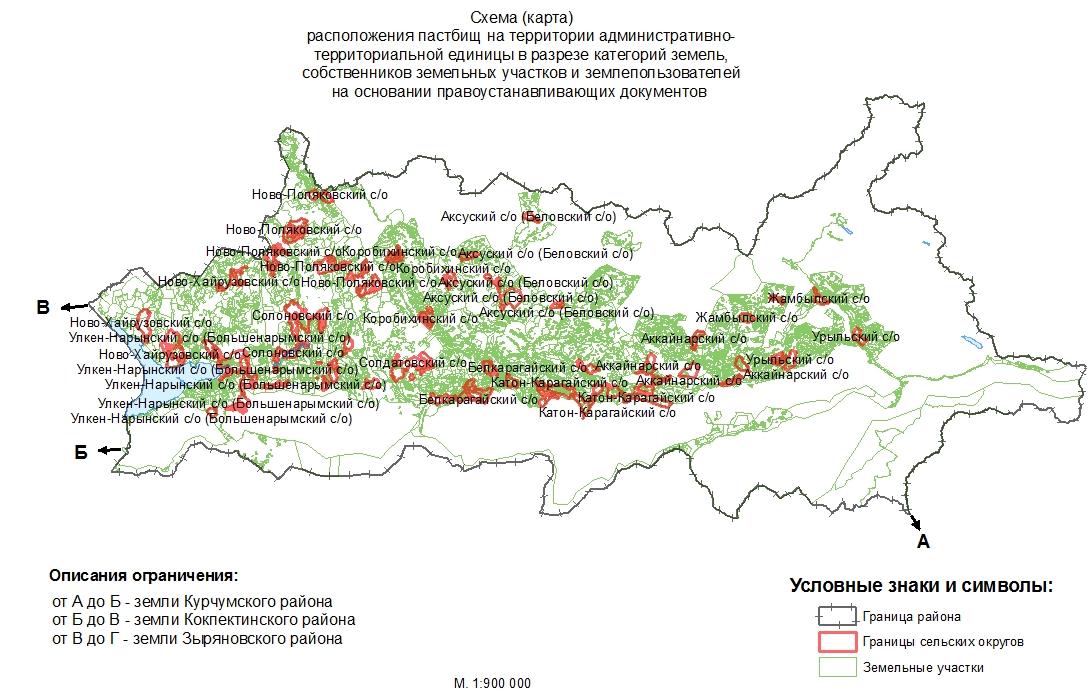 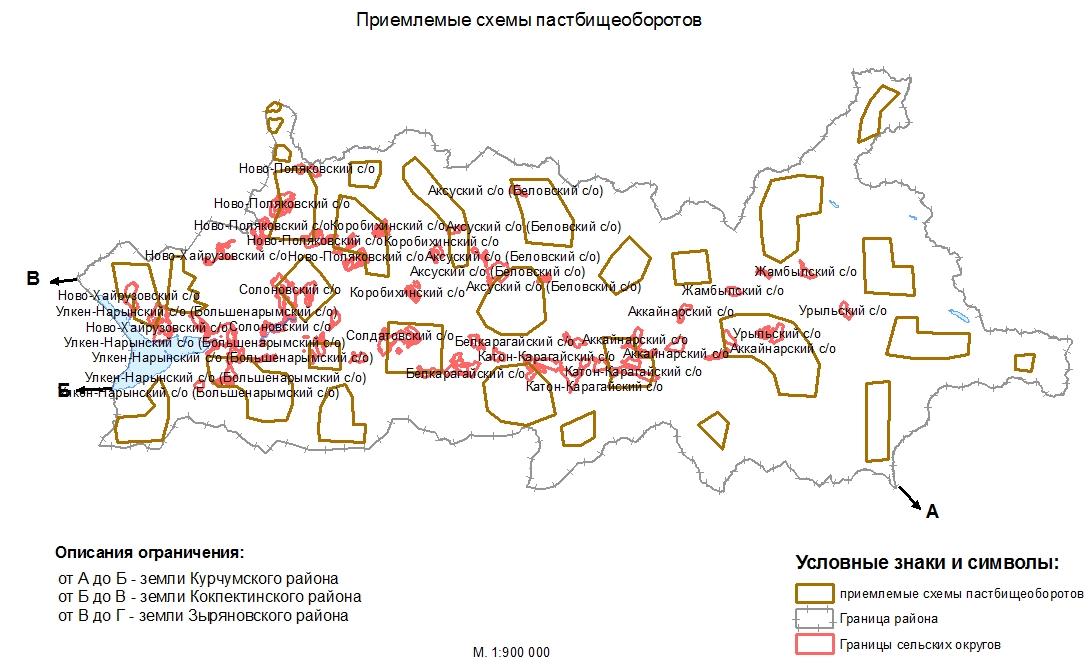 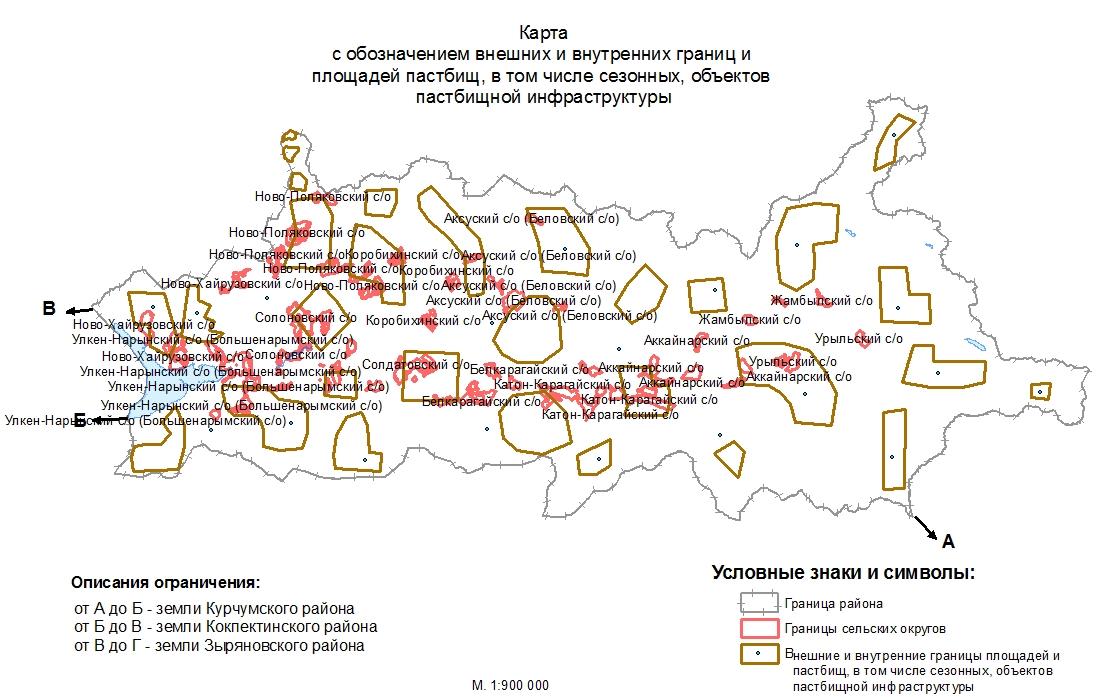  Схема доступа пастбищепользователей к водоисточникам (озерам, рекам), составленную согласно норме потребления воды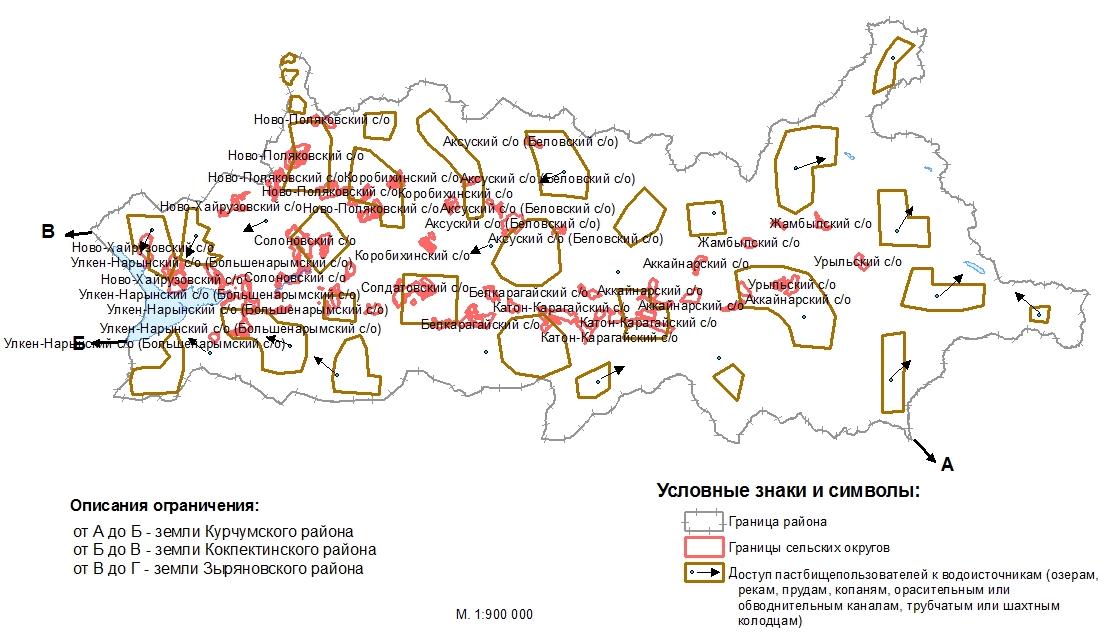 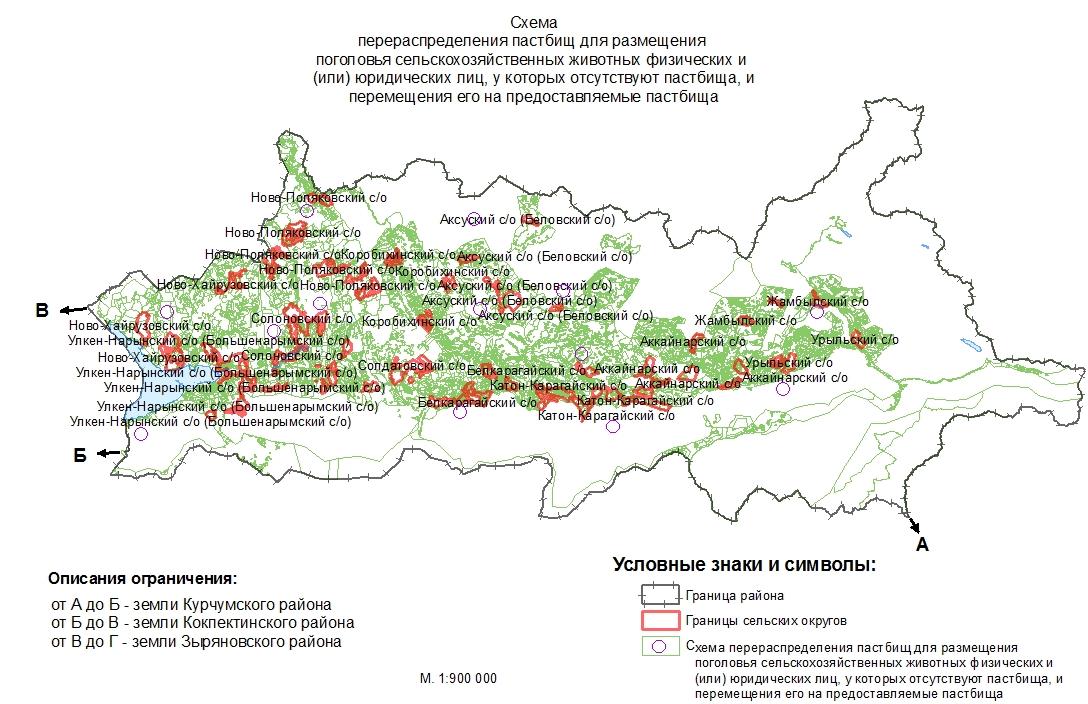 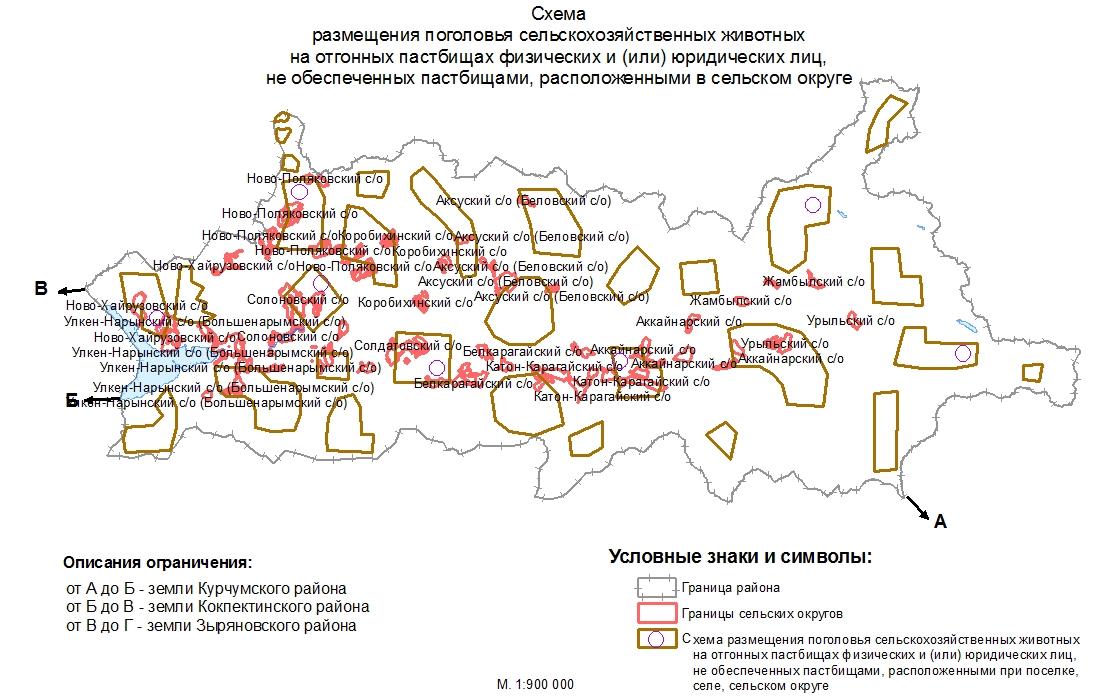 
					© 2012. РГП на ПХВ «Институт законодательства и правовой информации Республики Казахстан» Министерства юстиции Республики Казахстан
				
      Аким района 

А. Нургожин
Приложение № 1 
к постановлению 
акимата Катон-Карагайского 
района от 16 июля 2018 года 
№ 308Приложение № 2 
к постановлению 
акимата Катон-Карагайского 
района от 16 июля 2018 года 
№ 308Приложение № 3 
к постановлению 
акимата Катон-Карагайского 
района от 16 июля 2018 года 
№ 308Приложение № 4 
к постановлению 
акимата Катон-Карагайского 
района от 16 июля 2018 года 
№ 308Приложение № 5 
к постановлению 
акимата Катон-Карагайского 
района от 16 июля 2018 года 
№ 308Приложение № 6 
к постановлению 
акимата Катон-Карагайского 
района от 16 июля 2018 года 
№ 308